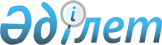 О внесении изменений и дополнения в решение областного маслихата от 10 декабря 2009 года № 21/252 "Об областном бюджете на 2010-2012 годы"Решение Мангистауского областного маслихата от 23 июля 2010 года № 26/299. Зарегистрировано Департаментом юстиции Мангистауской области от 30 июля 2010 года № 2074

      В соответствии с Бюджетным кодексом Республики Казахстан от 4 декабря 2008 года, законом Республики Казахстан от 23 января 2001 года «О местном государственном управлении и самоуправлении в Республике Казахстан» и постановлением Правительства Республики Казахстан от 03 июля 2010 года № 703 «О внесении изменений и дополнений в некоторые решения Правительства Республики Казахстан» областной маслихат РЕШИЛ:



      1. Внести в решение областного маслихата от 10 декабря 2009 года № 21/252 «Об областном бюджете на 2010 - 2012 годы» (зарегистрировано в Реестре государственной регистрации нормативных правовых актов за № 2061, опубликовано в газете «Огни Мангистау» от 26 декабря 2009 года № 210) следующие изменения и дополнение:

      Утвердить областной бюджет на 2010 год согласно приложению 1 в следующих объемах:

      1) доходы - 61 004 832 тысячи тенге, в том числе по:

      налоговым поступлениям – 26 897 720 тысяч тенге;

      неналоговым поступлениям – 2 524 763 тысячи тенге;

      поступлениям от продажи основного капитала – 1 391 тысяча

      тенге;

      поступлениям трансфертов – 31 580 958 тысяч тенге;

      2) затраты – 61 151 357 тысяч тенге;

      3) чистое бюджетное кредитование – 439 298 тысяч тенге, в том

      числе:

      бюджетные кредиты – 948 664 тысячи тенге;

      погашение бюджетных кредитов – 509 366 тысяч тенге.

      4) сальдо по операциям с финансовыми активами – 389 912 тысячи

      тенге, в том числе:

      приобретение финансовых активов – 390 931 тысяча тенге;

      поступления от продажи финансовых активов государства – 1 019

      тысяч тенге.

      5) дефицит (профицит) бюджета – 975 735 тысяч тенге;

      6) финансирование дефицита (использование профицита) бюджета –

      975 735 тысяч тенге.

      в пункте 2:

      в подпункте 1):

      в строке:

      «Бейнеускому району» цифры «81,2» заменить цифрами «84,0»;

      «Каракиянскому району» цифры «94,7» заменить цифрами «41,8»;

      «городу Актау» цифры «9,0» заменить цифрами «9,8»;

      «городу Жанаозен» цифры «87,3» заменить цифрами «81,3».

      в подпункте 6):

      в строке:

      «Бейнеускому району» цифры «82,1» заменить цифрами «83,0»;

      «Каракиянскому району» цифры «94,0» заменить цифрами «41,0»;

      «Тупкараганскому району» цифры «100» заменить цифрами «96,9»;

      «городу Актау» цифры «12,1» заменить цифрами «11,1».

      «городу Жанаозен» цифры «87,5» заменить цифрами «80,7».

      в пункте 8-14:

      цифры «20 008 335» заменить цифрами «20 172 035».

      дополнить пунктом 8-19 следующего содержания:

      8 - 19. Учесть, что в областном бюджете на 2010 год предусмотрены бюджетные кредиты из республиканского бюджета на строительство и (или) приобретение жилья в рамках реализации Программы «Нұрлы-көш» в сумме – 296 704 тысячи тенге.

      Распределение указанной суммы бюджетам районов и городов определяется на основании постановления акимата области.

      в пункте 9:

      цифры «40 863» заменить цифрами «124 285».

      в пункте 11:

      цифры «1 754 965» заменить цифрами «2 577 479».



      2. Настоящее решение вводится в действие с 1 января 2010 года.      Председатель сессии                     К. Кельджанов      Секретарь

      областного маслихата                    Б. Чельпеков      «СОГЛАСОВАНО»

      Начальник управления экономики и

      бюджетного планирования области

      Нургалиева Х.Х.

      23 июля 2010 г.

Приложение 1

к решению областного маслихата

от 23 июля 2010 года № 26/299 Бюджет города Актау на 2010 года
					© 2012. РГП на ПХВ «Институт законодательства и правовой информации Республики Казахстан» Министерства юстиции Республики Казахстан
				Кат
Кл
Пдк
Спк
Наименование
Сумма, тыс. тенге
1
2
3
1. ДОХОДЫ61 004 8321HАЛОГОВЫЕ ПОСТУПЛЕHИЯ26 897 72001Подоходный налог 12 916 8172Индивидуальный подоходный налог12 916 81703Социальный налог9 800 0941Социальный налог9 800 09405Внутренние налоги на товары, работы и услуги4 180 8093Поступления за использование природных и других ресурсов4 180 5444Сборы за ведение предпринимательской и профессиональной деятельности2652HЕHАЛОГОВЫЕ ПОСТУПЛЕHИЯ2 524 76301Доходы от государственной собственности46 1131Поступления части чистого дохода государственных предприятий4 4444Доходы на доли участия в юридических лицах, находящихся в государственной собственности  3 8785Доходы от аренды имущества, находящегося в государственной собственности18 7917Вознаграждения (интересы) по бюджетным кредитам, выданным из государственного бюджета19 00002Поступления от реализации товаров (работ, услуг) государственными учреждениями, финансируемыми из государственного бюджета3501Поступления от реализации товаров (работ, услуг) государственными учреждениями, финансируемыми из государственного бюджета35003Поступления денег от проведения государственных закупок, организуемых государственными учреждениями, финансируемыми из государственного бюджета211Поступления денег от проведения государственных закупок, организуемых государственными учреждениями, финансируемыми из государственного бюджета2104Штрафы, пеня, санкции, взыскания, налагаемые государственными учреждениями, финансируемыми из государственного бюджета, а также содержащимися и финансируемыми из бюджета (сметы расходов) Национального Банка Республики Казахстан2 8501Штрафы, пеня, санкции, взыскания, налагаемые государственными учреждениями, финансируемыми из государственного бюджета, а также содержащимися и финансируемыми  из бюджета (сметы расходов) Национального Банка Республики Казахстан2 85006Прочие неналоговые поступления2 475 4291Прочие неналоговые поступления2 475 4293ПОСТУПЛЕНИЯ ОТ ПРОДАЖИ ОСНОВНОГО КАПИТАЛА1 39101Продажа государственного имущества, закрепленного за государственными учреждениями1 3911Продажа государственного имущества, закрепленного за государственными учреждениями1 3914ПОСТУПЛЕНИЯ ТРАНСФЕРТОВ31 580 95801Трансферты из нижестоящих органов государственного управления1 502 5282Трансферты из районных (городских) бюджетов1 502 52802Трансферты из вышестоящих органов государственного управления30 078 4301Трансферты из республиканского бюджета30 078 430Фгр
АдмПр
Ппр
Наименование 
Сумма, тыс. тенге
1
2
3
2. ЗАТРАТЫ61 151 35701Государственные услуги общего характера1 380 419110Аппарат маслихата области40 784001Услуги по обеспечению деятельности маслихата области38 241002Создание информационных систем793004Материально-техническое оснащение государственных органов1 750120Аппарат акима области1 170 259001Услуги по обеспечению деятельности акима области254 988002Создание информационных систем492 951003Организация деятельности центров обслуживания населения по предоставлению государственных услуг физическим и юридическим лицам по принципу «одного окна»245 198004Капитальный ремонт зданий, помещений и сооружений государственных органов129 882005Материально-техническое оснащение государственных органов47 240257Управление  финансов области90 284001Услуги по реализации государственной политики в области исполнения местного бюджета и управления коммунальной собственностью78 918002Создание информационных систем1 246009Организация приватизации коммунальной собственности3 000010Учет, хранение, оценка и реализация имущества, поступившего в коммунальную собственность7 000014Материально-техническое оснащение государственных органов120258Управление экономики и бюджетного планирования области79 092001Услуги по реализации государственной политики в области формирования и развития экономической политики, системы государственного планирования и управления области76 799002Создание информационных систем1 193006Материально-техническое оснащение государственных органов1 10002Оборона34 908250Управление по мобилизационной подготовке, гражданской обороне и организации предупреждения и ликвидации аварий и стихийных бедствий области34 908001Услуги по реализации государственной политики на местном уровне в области мобилизационной подготовки, гражданской обороны, организации предупреждения и ликвидации аварий и стихийных бедствий17 779002Создание информационных систем819003Мероприятия в рамках исполнения всеобщей воинской обязанности7 816005Мобилизационная подготовка и  мобилизация областного масштаба8 49403Общественный порядок, безопасность, правовая, судебная, уголовно-исполнительная деятельность3 071 357252Исполнительный орган внутренних дел, финансируемый из областного бюджета2 957 357001Услуги по реализации государственной политики в области обеспечения охраны общественного порядка и безопасности на территории области2 328 322002Организация работы медвытрезвителей и подразделений полиции, организующих работу медвытрезвителей46 120003Поощрение граждан, участвующих в охране общественного порядка1 709006Капитальный ремонт зданий, помещений и сооружений государственных органов79 735011Материально-техническое оснащение государственных органов381 793012Организация  временной изоляции, адаптации и реабилитации несовершеннолетних 24 852013Услуги по размещению лиц, не имеющих определенного места  жительства и документов38 503014Организация содержания лиц, арестованных в административном порядке39 145015Организация содержания служебных животных 14 736016Проведение операции «Мак»2 442271Управление строительства области114 000003Развитие объектов органов внутренних дел 114 00004Образование9 966 239252Исполнительный орган внутренних дел, финансируемый из областного бюджета56 389007Повышение квалификации и переподготовка кадров56 389253Управление здравоохранения области122 281003Повышение квалификации и переподготовка кадров30 033035Материально-техническое оснащение государственных организаций образования системы здравоохранения7 000043Подготовка специалистов в организациях технического и профессионального, после среднего образования 85 248260Управление туризма, физической культуры и спорта области613 819006Дополнительное образование для детей и юношества по спорту613 819261Управление образования области4 663 354001Услуги по реализации государственной политики на местном уровне в области образования 42 656003Общеобразовательное обучение по специальным образовательным учебным программам271 081005Приобретение и доставка учебников, учебно-методических комплексов для областных государственных учреждений образования12 522006Общеобразовательное обучение одаренных детей в специализированных организациях образования143 197007Проведение школьных олимпиад, внешкольных мероприятий и конкурсов областного масштаба193 689008Капитальный, текущий ремонт объектов образования в рамках реализации стратегии региональной занятости и переподготовки кадров192 822010Повышение квалификации и переподготовка кадров57 972011Обследование психического здоровья детей и подростков и оказание психолого-медико-педагогичес-кой консультативной помощи населению57 871012Реабилитация и социальная адаптация детей и подростков с проблемами в развитии18 951014Материально-техническое оснащение государственных органов1 000016Целевые текущие трансферты из республиканского бюджета бюджетам районов (городов областного значения) на капитальный, текущий ремонт объектов образования в рамках реализации стратегии региональной занятости и переподготовки кадров448 076017Целевые текущие трансферты из областного бюджета бюджетам районов (городов областного значения) на капитальный, текущий ремонт объектов образования в рамках реализации стратегии региональной занятости и переподготовки кадров7 118018Целевые текущие трансферты бюджетам  районов (городов областного значения) на содержание вновь вводимых объектов образования725 411022Целевые текущие трансферты из республиканского бюджета бюджетам районов (городов областного значения) на обеспечение учебными материалами дошкольных организаций образования, организаций среднего, технического и профессионального, после среднего образования, институтов повышения квалификации по предмету «Самопознание»49 677024Подготовка специалистов в организациях технического и профессионального образования1 493 730027Целевые текущие трансферты бюджетам районов (городов областного значения) на реализацию государственного образовательного заказа в дошкольных организациях образования350 295029Методическая работа18 425048Целевые текущие трансферты бюджетам районов (городов областного значения) на оснащение учебным оборудованием кабинетов физики, химии, биологии в государственных учреждениях  основного среднего и общего среднего образования102 425058Целевые текущие трансферты бюджетам районов (городов областного значения) на создание лингафонных и мультимедийных кабинетов в государственных учреждениях начального, основного среднего и общего среднего образования138 525060Подготовка и переподготовка кадров311 193113Целевые текущие трансферты из местных бюджетов26 718271Управление строительства области4 510 396007Целевые трансферты на развитие из республиканского бюджета бюджетам  районов (городов областного значения) на строительство и реконструкцию объектов образования1 884 734008Целевые трансферты на развитие из областного бюджета бюджетам  районов (городов областного значения) на строительство и реконструкцию объектов образования2 119 083037Строительство и реконструкция объектов образования 506 57905Здравоохранение13 497 617253Управление здравоохранения области7 499 857001Услуги по реализации государственной политики на местном уровне в области здравоохранения60 445002Капитальный, текущий ремонт объектов здравоохранения в рамках реализации стратегии региональной занятости и переподготовки кадров797 493005Производство крови, ее компонентов и препаратов для местных организаций здравоохранения85 715006Услуги по охране материнства и детства67 930007Пропаганда здорового образа жизни64 864008Реализация мероприятий по профилактике и борьбе со СПИД в Республике Казахстан9 364009Оказание медицинской помощи лицам, страдающим туберкулезом, инфекционными, психическими заболеваниями и расстройствами1 294 770010Оказание амбулаторно-поликлинической помощи населению за исключением медицинской помощи, оказываемой из средств республиканского бюджета2 004 365011Оказание скорой медицинской  помощи и санитарная авиация579 561013Проведение патологоанатомического вскрытия11 991014Обеспечение лекарственными средствами и специализированными продуктами детского и лечебного питания отдельных категорий населения на амбулаторном уровне270 172016Обеспечение граждан бесплатным или льготным проездом за пределы населенного пункта на лечение25 000017Приобретение тест-систем для проведения дозорного эпидемиологического надзора818018Информационно-аналитические услуги в области здравоохранения15 146019Обеспечение больных туберкулезом противотуберкулезными препаратами70 238020Обеспечение больных диабетом противодиабетическими препаратами41 985021Обеспечение онкологических больных химиопрепаратами99 493022Обеспечение больных с почечной недостаточностью лекарственными средствами, диализаторами, расходными материалами и больных после трансплантации почек лекарственными средствами47 831026Обеспечение факторами свертывания крови при лечении взрослых, больных гемофилией94 995027Централизованный закуп вакцин и других медицинских иммунобиологических препаратов для проведения иммунопрофилактики населения447 622028Содержание вновь вводимых объектов здравоохранения52 160029Областные базы спецмедснабжения15 434032Капитальный ремонт зданий, помещений и сооружений  медицинских организаций здравоохранения23 000033Материально-техническое оснащение медицинских  организаций здравоохранения1 311 622036Обеспечение тромболитическими препаратами больных с острым инфарктом миокарда7 843271Управление строительства области5 997 760038Строительство и реконструкция объектов здравоохранения 5 997 76006Социальная помощь и социальное обеспечение1 284 668256Управление координации занятости и социальных  программ области841 596001Услуги по реализации государственной политики на местном уровне в области обеспечения занятости и реализации социальных программ для населения51 987002Предоставление специальных социальных услуг для престарелых и инвалидов в медико-социальных учреждениях (организациях) общего типа67 852003Социальная поддержка инвалидов42 452011Оплата услуг по зачислению, выплате и доставке пособий и других социальных выплат64013Предоставление специальных социальных услуг для инвалидов с психоневрологическими заболеваниями, в психоневрологических медико-социальных учреждениях (организациях)129 432014Предоставление специальных социальных услуг для престарелых, инвалидов, в том числе детей-инвалидов, в реабилитационных центрах26 625015Предоставление специальных социальных услуг для детей-инвалидов с психоневрологическими патологиями в детских психоневрологических медико-социальных учреждениях (организациях)308 665020Целевые текущие трансферты бюджетам районов (городов областного значения) на выплату государственной адресной социальной помощи и ежемесячного государственного пособия на детей до 18 лет в связи с ростом размера прожиточного минимума70 920027Целевые текущие трансферты бюджетам районов (городов областного значения) на расширение программы социальных рабочих мест и молодежной практики96 000029Целевые текущие трансферты из республиканского бюджета бюджетам районов (городов областного значения) на обеспечение проезда участникам и инвалидам Великой Отечественной войны по странам Содружества Независимых Государств, по территории Республики Казахстан, а также оплаты им и сопровождающим их лицам расходов на питание, проживание, проезд для участия в праздничных мероприятиях в городах Москва, Астана к 65-летию Победы в Великой Отечественной войне4 928031Целевые текущие трансферты из республиканского бюджета бюджетам районов (городов областного значения) для выплаты единовременной материальной помощи участникам и инвалидам Великой Отечественной войны, а также лицам, приравненным к ним, военнослужащим, в том числе уволенным в запас (отставку), проходившим  военную службу в период с 22 июня 1941 года  по 3 сентября 1945 года в воинских частях, учреждениях, в военно-учебных заведениях, не входивших в состав действующей армии, награжденным медалью «За победу над Германией в Великой Отечественной войне 1941-1945 гг.» или медалью «За победу над Японией», проработавшим (прослужившим) не менее шести месяцев в тылу в годы Великой Отечественной войны к 65-летию Победы в Великой Отечественной войне42 671261Управление  образования области233 440015Социальное обеспечение сирот, детей, оставшихся без попечения родителей233 440271Управление строительства области209 632039Строительство и реконструкция объектов социального обеспечения209 63207Жилищно-коммунальное хозяйство6 752 092271Управление строительства области4 821 742014Целевые трансферты на развитие из республиканского бюджета бюджетам районов (городов областного значения) на строительство и (или) приобретение жилья государственного коммунального жилищного фонда1 086 000027Целевые трансферты на развитие из республиканского бюджета бюджетам районов (городов областного значения) на развитие, обустройство и (или) приобретение инженерно-коммуникационной инфраструктуры3 378 700030Развитие объектов коммунального хозяйства211 836031Целевые трансферты на развитие из областного бюджета бюджетам районов (городов областного значения) на развитие, обустройство и (или) приобретение инженерно-коммуникационной инфраструктуры145 206279Управление энергетики  и коммунального хозяйства области1 930 350001Услуги по реализации государственной политики на местном уровне в области энергетики и коммунального хозяйства70 452002Создание информационных систем846004Газификация населенных пунктов802 852017Целевые текущие трансферты из республиканского бюджета бюджетам  районов (городов областного значения) на ремонт инженерно-коммуникационной инфраструктуры  и благоустройство населенных пунктов в рамках реализации стратегии региональной занятости и переподготовки кадров529 006021Целевые трансферты на развитие из республиканского бюджета бюджетам  районов (городов областного значения) на развитие инженерно-коммуникационной инфраструктуры и благоустройство населенных пунктов в рамках реализации стратегии региональной занятости и переподготовки кадров527 19408Культура, спорт, туризм и информационное пространство2 818 739259Управление архивов и документации области111 459001Услуги по реализации государственной политики на местном уровне по управлению архивным делом11 906002Обеспечение сохранности архивного фонда89 287004Создание информационных систем6 600006Материально-техническое оснащение государственных органов320007Капитальный, текущий ремонт объектов культуры и информации в рамках реализации стратегии региональной занятости и переподготовки кадров3 346260Управление  туризма, физической культуры и спорта области938 240001Услуги по реализации государственной политики на местном уровне  в сфере туризма, физической культуры и спорта28 154003Проведение спортивных соревнований на областном уровне22 720004Подготовка и участие членов областных сборных команд по различным видам спорта на республиканских и международных спортивных соревнованиях876 115011Материально-техническое оснащение государственных органов600013Регулирование туристкой деятельности10 651262Управление культуры области994 758001Услуги по реализации государственной политики на местном уровне в области культуры 28 648003Поддержка культурно-досуговой работы106 390005Обеспечение сохранности историко-культурного наследия и доступа к ним362 993006Капитальный, текущий ремонт объектов культуры в рамках реализации стратегии региональной занятости и переподготовки кадров102 906007Поддержка театрального и музыкального искусства226 091008Обеспечение функционирования областных библиотек53 670012Материально-техническое оснащение государственных органов870114Целевые трансферты на развитие из местных бюджетов113 190263Управление  внутренней политики области427 444001Услуги по реализации государственной, внутренней политики на местном уровне 153 034003Реализация региональных программ в сфере молодежной политики43 916004Создание информационных систем861006Материально-техническое оснащение государственных органов14 000007Услуги по проведению государственной информационной политики через газеты и журналы125 030008Услуги по проведению государственной информационной политики через телерадиовещание90 603264Управление по развитию языков области25 337001Услуги по реализации государственной политики на местном уровне в области развития языков14 544002Развитие государственного языка и других языков народов Казахстана10 000007Создание информационных систем793271Управление строительства области321 501016Развитие объектов культуры20 201017Развитие объектов спорта21 300018Развитие объектов архивов80 000034Целевые трансферты на развитие бюджетам районов (городов областного значения) на развитие объектов спорта 200 00009Топливно-энергетический комплекс и недропользование6 612 819279Управление энергетики и коммунального хозяйства области6 612 819007Развитие теплоэнергетической системы3 712 819011Целевые трансферты на развитие бюджетам районов (городов областного значения) на развитие теплоэнергетической системы2 900 00010Сельское, водное, лесное, рыбное хозяйство, особо охраняемые природные территории, охрана окружающей среды и животного мира, земельные отношения4 606 684251Управление земельных отношений области56 070001Услуги по реализации государственной политики в области регулирования земельных отношений на территории области21 283003Регулирование земельных отношений 34 787254Управление природных ресурсов и регулирования природопользования области351 463001Услуги по реализации государственной политики в сфере охраны окружающей  среды на местном уровне29 800002Установление водоохранных зон и полос водных объектов9 000005Охрана,защита,воспроизводство лесов и лесоразведение38 270008Мероприятия по охране окружающей среды272 893014Материально-техническое оснащение государственных органов1 500255Управление сельского хозяйства области465 972001Услуги по реализации государственной политики на местном уровне в сфере сельского хозяйства45 175009Субсидирование стоимости услуг по подаче питьевой воды из особо важных групповых и локальных систем водоснабжения, являющихся безальтернативными источниками питьевого водоснабжения182 171010Государственная поддержка племенного животноводства 45 000011Государственная поддержка повышения урожайности и качества производимых сельскохозяйственных культур  9 745013Субсидирование повышения продуктивности и качества продукции животноводства2 677020Удешевление стоимости горюче-смазочных материалов и других товарно-материальных ценностей, необходимых для проведения весенне-полевых и уборочных работ 20 047026Целевые текущие трансферты бюджетам районов (городов областного значения) на проведение противоэпизоотических мероприятий113 986027Целевые текущие трансферты бюджетам районов (городов областного значения) на содержание подразделений местных исполнительных органов в области ветеринарии45 470030Централизованный закуп ветеринарных препаратов по профилактике и диагностике энзоотических болезней животных, услуг по их профилактике и диагностике, организация их хранения и транспортировки (доставки) местным исполнительным органам районов (городов областного значения)1 701258Управление экономики и бюджетного планирования области117 589009Целевые текущие трансферты из республиканского бюджета  бюджетам районов (городов областного значения) на финансирование социальных проектов в поселках, аулах (селах), аульных (сельских) округах в рамках реализации стратегии региональной занятости и переподготовки кадров53 671099Целевые текущие трансферты бюджетам районов (городов областного значения) для реализации мер социальной поддержки специалистов социальной сферы сельских населенных пунктов63 918271Управление строительства области2 071 104022Развитие объектов охраны окружающей среды2 071 104279Управление энергетики и коммунального хозяйства области1 544 486029Целевые трансферты на развитие бюджетам районов (городов областного значения) на развитие системы водоснабжения1 544 48611Промышленность, архитектурная, градостроительная и строительная деятельность178 258267Управление государственного архитектурно-строительного контроля области28 344001Услуги по реализации государственной политики на местном уровне в сфере государственного архитектурно-строительного контроля26 229004Материально-техническое оснащение государственных органов2 115271Управление строительства области41 799001Услуги по реализации государственной политики на местном уровне в области строительства41 799272Управление архитектуры и градостроительства области108 115001Услуги по реализации государственной политики  в области архитектуры и градостроительства на местном уровне106 696003Создание информационных систем819005Материально-техническое оснащение государственных органов60012Транспорт и коммуникации1 454 147268Управление пассажирского транспорта и автомобильных дорог области1 454 147001Услуги по реализации государственной политики на местном уровне в области транспорта и коммуникаций 27 561002Развитие транспортной инфраструктуры603 898003Обеспечение функционирования  автомобильных дорог591 111005Субсидирование пассажирских перевозок по социально значимым межрайонным (междугородним) собщениям72 029006Создание информационных систем859012Материально-техническое оснащение государственных органов863015Целевые текущие трансферты из республиканского бюджета бюджетам районов (городов областного значения) на ремонт и содержание автомобильных дорог районного значения, улиц городов и населенных пунктов в рамках реализации cтратегии региональной занятости и переподготовки кадров157 82613Прочие672 877257Управление финансов области124 285012Резерв местного исполнительного органа области 124 285258Управление экономики и бюджетного планирования области101 005003Разработка технико-экономического обоснования местных бюджетных инвестиционных проектов и концессионных проектов и проведение его экспертизы101 005265Управление предпринимательства и промышленности области313 187001Услуги по реализации государственной политики на местном уровне в области развития предпринимательства и промышленности 55 945006Создание информационных систем887014Субсидирование процентной ставки по кредитам в рамках программы «Дорожная карта бизнеса - 2020»170 104015Частичное гарантирование кредитов малому и среднему бизнесу в рамках  программы «Дорожная карта бизнеса - 2020»76 251016Сервисная поддержка ведения бизнеса в рамках программы «Дорожная карта бизнеса - 2020»10 000271Управление строительства области134 400051Развитие индустриальной инфраструктуры в рамках программы «Дорожная карта бизнеса - 2020»134 40015Трансферты8 820 533257Управление финансов области8 820 533006Бюджетные изъятия2 431 287007Субвенции1 264 742011Возврат целевых трансфертов16 656017Возврат, использованных не по целевому назначению целевых трансфертов23 818024Целевые текущие трансферты в вышестоящие бюджеты в связи с передачей функций государственных органов из нижестоящего уровня государственного управления в вышестоящий3 837 807026Целевые текущие трансферты из вышестоящего бюджета на компенсацию потерь нижестоящих бюджетов в связи с изменением законодательства257 464029Целевые текущие трансферты областным бюджетам, бюджетам городов Астаны и Алматы в случаях возникновения чрезвычайных ситуаций природного и техногенного характера, угрожающих политической, экономической и социальной стабильности административно-территориальной единицы, жизни и здоровью людей, проведения мероприятий общереспубликанского либо международного значения100 000030Целевые текущие трансферты в вышестоящие бюджеты в связи с изменением фонда оплаты труда в бюджетной сфере888 7593. ЧИСТОЕ  БЮДЖЕТНОЕ  КРЕДИТОВАНИЕ439 298БЮДЖЕТНЫЕ КРЕДИТЫ948 66407Жилищно-коммунальное хозяйство495 704271Управление строительства области495 704009Кредитование бюджетов районов (городов областного значения) на строительство и (или) приобретение жилья495 70410Сельское, водное, лесное, рыбное хозяйство, особо охраняемые природные территории, охрана окружающей среды и животного мира, земельные отношения452 960258Управление экономики и бюджетного планирования области452 960007Бюджетные кредиты местным исполнительным органам для реализации мер социальной поддержки специалистов социальной сферы сельских населенных пунктов452 960Кат
Кл
Пдк
Спк
Наименование 
Сумма, тыс. тенге
1
2
3
5ПОГАШЕНИЕ  БЮДЖЕТНЫХ  КРЕДИТОВ509 36601Погашение бюджетных кредитов509 3661Погашение бюджетных кредитов, выданных из государственного бюджета509 366Фгр
Адм
Пр
Ппр
Наименование 
Сумма, тыс. тенге
1
2
3
4. САЛЬДО ПО ОПЕРАЦИЯМ С ФИНАНСОВЫМИ АКТИВАМИ389 912Приобретение финансовых активов390 93113Прочие390 931257Управление финансов области390 931005Формирование или увеличение уставного капитала юридических лиц390 931Кат
Кл
Пдк
Спк
Наименование
Сумма, тыс. тенге
1
2
3
6Поступления от продажи  финансовых активов государства1 01901Поступления от продажи финансовых активов государства 1 0191Поступления от продажи финансовых активов внутри страны1 019Наименование
Сумма, тыс. тенге
1
2
3
5. ДЕФИЦИТ (ПРОФИЦИТ) БЮДЖЕТА-975 7356. ФИНАНСИРОВАНИЕ ДЕФИЦИТА (ИСПОЛЬЗОВАНИЕ ПРОФИЦИТА) БЮДЖЕТА975 735